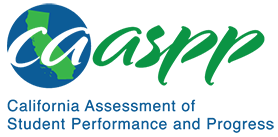 4-PS3-4 EnergyCalifornia Science Test—Item Content Specifications4-PS3-4 EnergyStudents who demonstrate understanding can: Apply scientific ideas to design, test, and refine a device that converts energy from one form to another.[Clarification Statement: Examples of devices could include electric circuits that convert electrical energy into motion energy of a vehicle, light, or sound; and, a passive solar heater that converts light into heat. Examples of constraints could include the materials, cost, or time to design the device.] [Assessment Boundary: Devices should be limited to those that convert motion energy to electric energy or use stored energy to cause motion or produce light or sound.]Continue to the next page for the Science and Engineering Practices, Disciplinary Core Ideas, and Crosscutting Concepts.Assessment TargetsAssessment targets describe the focal knowledge, skills, and abilities for a given three-dimensional Performance Expectation. Please refer to the Introduction for a complete description of assessment targets.Science and Engineering Subpractice(s)Please refer to appendix A for a complete list of Science and Engineering Practices (SEP) subpractices. Note that the list in this section is not exhaustive.6E.1	Ability to solve design problems6E.2	Ability to evaluate and/or refine solutions to design problemsScience and Engineering Subpractice Assessment TargetsPlease refer to appendix A for a complete list of SEP subpractice assessment targets. Note that the list in this section is not exhaustive.6E.1.4	Ability to apply relevant scientific knowledge and/or evidence in designing solutions6E.2.1	Ability to compare or critique competing design solutions based on design criteria6E.2.2	Ability to evaluate and/or refine (optimize) design solutions based on scientific knowledge or evidenceDisciplinary Core Idea Assessment TargetsPS3.B.4	Recognize that electric current transfers energy from place to placeDescribe that electrical energy can be transformed into motion, light, sound, and/or heat energyDescribe that the energy of motion can be transformed into electrical energy PS3.D.1	Recognize that energy can be stored in one form (e.g., chemical energy) and later converted to a more usable form (e.g., electrical energy)ETS1.A.4	Identify the criteria of a device design intended for the specific transformation of energy from one form to anotherIdentify the constraints of a design (e.g., materials, costs, and safety)Evaluate designs based on the specified criteria and constraintsCrosscutting Concept Assessment Target(s)CCC5 	Describe how energy can be transferred in various ways between objectsExamples of Integration of Assessment Targets and EvidenceNote that the list in this section is not exhaustive.Task provides a description of a problem to be solved by a device that converts one form of energy to another and a design solution:Identifies the scientific concepts (e.g., conversion of energy from one form to another) underlying the performance of the device (6E.1.4, PS3.B.4, and CCC5)Task provides a description of a problem to be solved by a device that converts one form of energy to another, multiple design solutions, and criteria (e.g., a particular type of energy conversion):Selects the design solution(s) that best meet(s) the criteria (6E.2.1, PS3.B.4, and CCC5)Task provides a description of a problem that can be solved by a device that converts one form of energy to another, multiple design solutions, and relevant data/evidence for each design solution, and a prioritized criteria or constraint:Selects the best design from among multiple designs and provides justification for the selection based on prioritized criteria or constraint (6E.2.1, ETS.1.A.4, and CCC5)Task provides a description of a problem to be solved by a device that converts one form of energy to another and a refinement to a prototype device:Identifies the scientific explanation(s) that supports the effectiveness of the refinement to the design (6E.2.2, PS3.B.4, and CCC5)Task provides a description of a problem to be solved by a device that converts one form of energy to another, a list of possible refinements to the prototype device, relevant data/evidence for each refinement, and a prioritized criteria or constraint:Selects the best refinement(s) and provides justification for the selection(s) based on the data/evidence (6E.2.2, ETS.1.A.4, and CCC5)Possible Phenomena or ContextsNote that the list in this section is not exhaustive.Simple electrical circuits with sound, light, or motion componentsDevices that convert electrical energy to mechanical energy, and vice versaDevices that convert solar power into mechanical energy or thermal energyDevices that convert elastic potential energy into mechanical energyBasic household appliances that convert electrical energy to sound, light, or motionCommon MisconceptionsNote that the list in this section is not exhaustive.Energy is found only in living things.Energy is created rather than converted from one form to another.Energy is destroyed during the conversion from one form to another.Batteries generate the electrons that move in a circuit.Additional Assessment BoundariesNone listed at this time.Additional References4-PS3-4 Evidence Statementhttps://www.nextgenscience.org/sites/default/files/evidence_statement/black_white/4-PS3-4%20Evidence%20Statements%20June%202015%20asterisks.pdfThe 2016 Science Framework for California Public Schools Kindergarten through Grade 12Appendix 1: Progression of the Science and Engineering Practices, Disciplinary Core Ideas, and Crosscutting Concepts in Kindergarten through Grade 12 https://www.cde.ca.gov/ci/sc/cf/documents/scifwappendix1.pdfPosted by the California Department of Education, March 2021Science and Engineering PracticesDisciplinary Core IdeasCrosscutting ConceptsConstructing Explanations and Designing SolutionsConstructing explanations and designing solutions in 3–5 builds on K–2 experiences and progresses to the use of evidence in constructing explanations that specify variables that describe and predict phenomena and in designing multiple solutions to design problems.Apply scientific ideas to solve design problems.PS3.B: Conservation of Energy and Energy TransferEnergy can also be transferred from place to place by electric currents, which can then be used locally to produce motion, sound, heat, or light. The currents may have been produced to begin with by transforming the energy of motion into electrical energy.PS3.D: Energy in Chemical Processes and Everyday LifeThe expression “produce energy” typically refers to the conversion of stored energy into a desired form for practical use.ETS1.A: Defining Engineering ProblemsPossible solutions to a problem are limited by available materials and resources (constraints). The success of a designed solution is determined by considering the desired features of a solution (criteria). Different proposals for solutions can be compared on the basis of how well each one meets the specified criteria for success or how well each takes the constraints into account.(secondary to 4-PS3-4)Energy and MatterEnergy can be transferred in various ways and between objects.Connections to Engineering, Technology, and Applications of ScienceInfluence of Engineering, Technology, and Science on Society and the Natural WorldEngineers improve existing technologies or develop new ones.Connections to Nature of ScienceScience is a Human EndeavorMost scientists and engineers work in teams.Science affects everyday life.